Global girls - kampen for retfærdighed1. Formål og relevans1.1 Ønskede forandringerHalvdelen af verdens befolkning er piger og kvinder. Langt størstedelen af dem vokser op med oplevelsen af, at de ikke kan leve og bidrage på lige fod med mænd. Selvom udviklingen globalt går i den rigtige retning og den skæve fordeling mellem kønnene hele tiden reduceres, er der i mange dele af verden stadig stor forskel på de rettigheder, en dreng og en pige vokser op med. Det er social uretfærdighed, at bare fordi man er født som pige frem for dreng, er man givet færre muligheder og rettigheder. Et af de steder i verden, hvor ligestillingen mellem kønnene halter langt bagefter, er Nepal. Her oplever især piger på landet og piger fra socialt udsatte grupper at blive diskrimineret og leve uden lige rettigheder. Hjemme har pigerne har betydelig større arbejdsbyrde end drenge, og begge parter opfatter ofte dette som naturligt. Kun 10% af de nepalesiske piger gør deres 10. klasses eksamen færdig. Skolefrafald øger risikoen for at fastholde pigerne i fattigdom og øger risikoen for ungdomsgraviditeter og børneægteskaber. Som “dalit” (lavkaste) er denne tendens endnu stærkere: Op mod 40 procent af dalitter lever i fattigdom mod  23 procent i befolkningen som helhed. Samtidig oplever særligt såkaldt lavkastepiger stadig social mobning og uønskede seksuelle tilnærmelser hver eneste dag, og vold mod piger i skolen og i hjemmet er stadig almindeligt og accepteret. Er man født som pige i Danmark, er retten til skolegang en selvfølgelighed, og en pige har lige så gode muligheder for at få en uddannelse som sin bror. I Danmark er piger og drenge formelt set ligestillede i de fleste sammenhænge. Der er dog stadig områder, hvor ligestillingen halter, og hvor udsatte grupper ikke har samme rettigheder som resten af befolkningen. Nye undersøgelser, blandt fra andet FN, viser at Danmark sakker bagud, når det gælder ligestilling mellem kønnene. Projektet “Global Girls - kampen for retfærdighed” engagerer unge piger i Nepal og Danmark til kampen for retfærdig ligestilling mellem kønnene. Projektet bidrager konkret til øget global forståelse og handling inden for Verdensmål 5 og Verdensmål 10 gennem et innovativt online unge-til-unge projekt, hvor 200 danske og nepalesiske piger i alderen 11-15 år sammen skaber produktioner til Sociale medier, afholder lokale events og engagerer andre unge til konkret handling for mere social retfærdighed for piger - uanset hvor i verden, man er født. Ved projektets afslutning vil 200 piger i Danmark og Nepal, i alderen 11-14 år, være aktivt engageret i kampen for at give piger lige rettigheder. Pigerne er organiseret i 20 grupper, i Danmark forankret i fritidsklubber, og i Nepal på skoler og i landsbyen. Pigerne får gennem filmproduktion, som de deler med hinanden på tværs af lande og regioner, personlig og nuanceret viden om hinanden, som de bruger aktivt i projektet til at skabe events, som mobiliserer andre unge til handling. Gennem disse lokale face-to-face events vil de unge nå ud til 1.000 i deres eget lokalområde og gennem online deling af korte film, produceret på de unges mobiltelefoner, vil de nå 30.000 unge fra hele verden gennem sociale medier og herigennem mobilisere andre unge til at bidrage til at sprede projektets budskaber.  40 frivillige vil ved projektets afslutning i særlig grad have opnået værktøjer til at bidrage til bæredygtig udvikling med fokus på ligestilling mellem køn, social uretfærdighed og globale handlemuligheder. Disse unge er projektets vigtigste forandringsaktører. Det er de unge, som faciliterer de ugentliglige gruppemøder, for de helt unge piger, som organiseres i både Nepal og Danmark og dermed faciliterer disse unge frivillige pige-gruppernes engagement i projektet og processen fra indledende interesse til stærke formidlere af projektets budskaber. De 40 frivillige gennemgår i projektets start et uddannelsesforløb med fokus på ung-til-ung mobilisering og rettighedsbaseret udviklingssamarbejde. I slutningen af forløbet vil de unge ( fra Danmark og Nepal) blive mobiliseret til at engagere sig i et fælles solidaritetsprojekt i Nepal, som forankres i Skoleliv i Nepal og i ungdomsforeningen Ujyalo Lalteen Foundation, og som formuleres af de unge fra projektet selv. Pigegrupperne vil blive engageret i et pigenetværk forankret i Skoleliv i Nepal og Soiya Women’s Organisation, og som  støttes af Ujyallo Lalteen Foundation.Specifikke outputs40 frivillige er trænet inden for ligestilling mellem køn, social retfærdighed og rettighedsbaseret udviklingssamarbejde og har fået værktøjer, til at lede, mobilisere og understøtte 20 pigegrupper til at engagere sig aktivt i kønsbaseret ulighed og social uretfærdighed i Danmark og Nepal.40 frivillige har selv handlet aktivt for at støtte social retfærdighed og ligestilling ved at gennemføre forløbet, ved at støtte og etablere lokale arrangementer sammen med pigegrupperne og ved at formidle budskabet på Folkemødet, Ungdommens Folkemøde og ved Århus Festuge.Mindst 50% af de unge fra Danmark fortsætter i sidste halvdel af projektforløbet med at omsætte deres nye viden i et selvvalgt projekt sammen med de unge fra foreningen Ujyalo Lalteen foundation i Nepal.20 pigegrupper a´10 deltagere er etableret, 10 i Danmark og 10 i Nepal.200 piger har engageret sig aktivt inden for køn, social retfærdighed og rettighedsbaseret udviklingssamarbejde i form af filmproduktioner præsenteret på sociale medier, lokale events og landsdækkende events.Mindst halvdelen af pigerne forsætter deres pigegrupper også efter projektperiodens afslutning i et online pigenetværk, og de mobiliserer også nye piger.Repræsentanter for alle pigegrupper deltager aktivt i Folkemødet, Ungdommens Folkemøde og Århus Festuge.I Danmark har 1.000 almindelige danskere med relation til pigerne, (specifikt klassekammerater, forældre og venner), opnået ny opmærksomhed og viden om ligestillingen mellem køn, social retfærdighed og globale handlemuligheder.Globalt har 30.000 unge gennem sociale medier set pigernes film, opnået ny opmærksomhed og viden om ligestillingen mellem køn, social retfærdighed og globale handlemuligheder og givet mulighed for, at andre unge selv kan bidrage til videre udbredelse ved at like, dele eller selv producere film om projektets budskaber.Skoleliv i Nepal er organisatorisk styrket inden for frivillighed og unge-mobilisering og har en veletableret, bæredygtig frivillig-platform med aktive frivillige og klare retningslinjer for frivillig-rekruttering, fastholdelse og organisering. Skoleliv i Nepal forvalter et pigenetværk, hvor helt unge piger engagerer sig globalt.Skoleliv i Nepals partner Soiyas Uafhængige kvinder har fået styrket deres arbejde med frivillighed.Skoleliv i Nepal har fået en ny samarbejdspartner i Nepal, Ujyallo Lalteen foundation, der har stor erfaring med frivilligt arbejde af og for unge.1.2 NøglegrebProjektet gør brug af en række nøglegreb til at opnå de ønskede forandringer:Ung-til-ung mobiliseringProjektets vigtigste katalysator for forandring er 40 unge frivillige, 20 i Danmark og 20 i Nepal. De 40 frivillige er ansvarlige for at facilitere pige-gruppernes møder, fastholde pigernes motivation i projektperioden og understøtte dem i producere film, der opfylder projektmål. De 40 frivillige i Danmark og Nepal lærer først og fremmest at være engagerede ungdomsledere. Herudover trænes de i konstruktiv kommunikation, mobil videoproduktion, og i at  formidle en nuanceret forståelse af køn, social uretfærdighed. Rammer for fælles handling og identifikation på tværs af landegrænserOver en tre-måneders periode arbejder de frivillige ugentligt sammen med 200 piger, 100 i Danmark og 100 i Nepal, omkring en række emner inden for udvikling, køn og social retfærdighed. Pigerne deler deres hverdag og drømme med hinanden gennem små videoproduktioner, som senere distribueres til projektets målgrupper. Samlet skaber videoerne en fælles global fortælling om, hvordan det er at være pige i Danmark og Nepal. Meget af den udviklings- og kampagnekommunikation, som børn og unge møder i det danske mediebillede er med til at skabe et stereotypt billede af mennesker i fattige lande, som fattige og marginaliserede. Gennem arbejdet med pigegrupperne ønsker vi at give pigerne et mere nuanceret og konstruktivt billede af piger i et fattigt land som Nepal. For eksempel at man kan have lækkert tøj, selvom man bor i et hus af ler og ikke har råd til uddannelse. I Nepal vil forløbet styrke pigernes selvtillid, forståelsen for social uretfærdighed og forståelse af egne handlemuligheder gennem gruppediskussioner, video, og ikke mindst det nye lokale og globale fællesskab. 
Møderne i Danmark foregår i pigernes fritidsklub. Her er det normen at aktiviteter har form af ugentlige møder og vi mener, at dette kombineret med online aktivitet og videoproduktion mellem møderne vil skabe en god rytme og den rette intensitet. For de unge frivillige, som udover pigegruppemøderne også skal mødes med de unge frivillige fra Nepal via Zoom med jævne mellemrum, bliver der tale om et intenst forløb, men det er vores vurdering at dette er muligt over en tre-måneders periode. For at sikre støtte til det praktiske omkring  møderne ansætter Skoleliv i Nepal en studentermedhjælp, som har kendskab til Nepal og som kan støtte kommunikationen.Online fællesskab og bæredygtighed
Udover de ugentlige møder i deres egen pigegruppe mødes pigerne på Zoom til et fælles arrangement en gang om måneden. Her deltager pigerne fra Nepal også (pigerne deles op i mindre klynger, som beskrives senere i dette dokument). Når de tre måneders pigegruppe-aktivitet i fritidsklubberne afsluttes, laver pigerne et lokalt event og opfordres til at fortsætte som venskabsgrupper og pigenetværk. De månedlige fælles zoommøder med fokus på pigers rettigheder, dans og solidaritet fortsætter under ledelse af de frivillige unge og med SINs studentermedhjælper som støtte. I førte omgang vil pigenetværket blive inviteret til at deltage i nationale events sammen med de unge og på sigt er det ambitionen at fortsætte netværket også når projektperioden slutter i 2022, sådan at pigenetværket bliver en permanent og selvsupplerende struktur forankret i Skoleliv i Nepals nye større base af unge frivillige og i Nepal i ungdomsorganisationen Ujyallo Lalteen foundation.Engagement på Sociale MedierPigeprojektet starter med en “dansekonkurrence” i et format taget fra det sociale medie TikTok, som elskes af piger i både Nepal og Danmark). Dansekonkurrencen er med til at udligne sociale forskelle og skabe fællesskab. Desuden vil sammenklip fra konkurrencen blive brugt til at skabe indledende interesse for projektets budskaber i en bredere kreds af unge.
TikTok er det hurtigst voksende sociale medie i verden med over 800 millioner aktive brugere. Modsat alle tidligere sociale medier, kan man som bruger opnå 1000 views på ganske få minutter og ’gå viralt’ på få timer. Formen er små videoer på op til 60 sekunder, som kan tilsættes musik eller brugerskabt lyd, filtre, tekst, emojis og animerede giffer.
Pigerne deler generelt deres videoer internt i en lukket gruppe på Tiktok og en serie fælles videoklip bliver produceret  senere i forløbet med tilladelse fra pigernes forældre. Tiktok har haft mange problemer ift at høste sine brugeres data. Vi følger denne debat og tager højde for udfordringen. Når vi i første omgang fastholder TikTok som medie, er det fordi, de unge selv bruger TikTok både i Danmark og Nepal. Det er altså allerede en fællesnævner, som vi synes giver et stærkt fælles fundament og vi vil derfor hellere i første omgang uddanne de unge i at bruge sociale medier (herunder TikTok) ansvarligt i stedet for at vælge det fra. Snapchat og Instagram vil også blive brugt i kampagnen. Alle med samme hashtag #globalgirls #socialjustice #danceforjusticeBrug af visuelle markører til at understrege globalt fællesskabFor at understrege projektets budskaber og understøtte oplevelsen af et globalt fællesskab, gør projektet brug af visuelle identifikationsmarkører i form at lyserøde perlebesatte earplugs og scrunchies (hårpynt). Elementer, som både samler de piger, som er en del af projektet, men som også gør det muligt for andre unge at vise solidaritet med projektets budskaber: Andre unge kan producere TikTok-film med deres mobiltelefoner; og under lokale events kan eventdeltagerne købe lyserøde earplugs med pynt - og ved at bære dem, viser de deres støtte til projektets budskaber.Events som spreder budskabet om social retfærdigI foråret 2021, som afslutning på deres tre måneders projektperiode, afholder de frivillige og deres pige-grupper lokale events. Det er pigerne selv, som skaber deres event sammen med de unge facilitatorer, og det er hermed deres egen selvstændige handlen ift. at sætte fokus på pigers rettigheder og social retfærdighed. De frivillige og projektleder har på forhånd have lavet et katalog med forslag til, hvordan pigerne kan lave aktiviteter, som appellerer til handling hos deltagerne ved eventet, fx quiz, dans, deling af budskabet på sociale medier og fælles budskaber på sociale medier med projektets hashtags.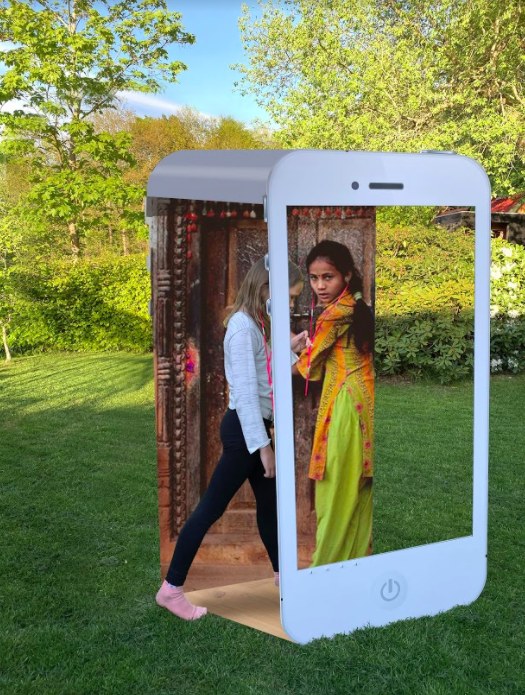 Pigerne i Nepal laver også events og efterfølgende deler de to grupper erfaringer omkring det at samle andre til handling om en sag.Udover de tyve lokale events deltager et mindre antal piger sammen med de frivillige i Folkemødet på Bornholm, Ungdommens Folkemøde og ved Århus Festuge sammen med de unge facilitatorer. Til disse lejligheder præsenteres ca. 50 små filmportrætter fra forløbet, portrætterne præsenteres på en fælles hjemmeside. Det er firmaet Lommefilm.dk, der har stor erfaring med at lære unge at lave video, som står for denne del af indsatsen. Hjemmesiden med portrætterne præsenteres også som en del af en ”Telefon-installation” (se billede), som sættes op på de nævnte tre landsdækkende events. Installationen fortæller narrativet om pigernes fælles udgangspunkt: Ungdomskultur og ungdomsmedier.  Den bemandes af de frivillige og repræsentanter for pigegrupperne, som guider den besøgende ind i installationen samt fortæller mere detaljeret omkring projektets baggrund, egne erfaringer og opfordrer den besøgende til konkret handling.  Event-deltageren kan i telefon-installationen, se pigernes filmportrætter på en skærm, læse om projektet på siderne af installationen og selv bidrage ved at deltage i en dansekonkurrence. De kan også købe scrunchies og earplugs, som støtter projektet. Samlet er formålet at formidle de budskab om sociale uretfærdighed, der ligger i rig/fattig, kastesystem, adgang til uddannelse. Julequiz for solidaritet og social retfærdighedSom afslutning på anden del af projektet afholdes der i december 2021 julequiz-arrangementer arrangeret af pigenetværkene og de frivillige i fællesskab. Arrangementernes fokus skal ligge indenfor projektets ramme, men det præcise budskab vælges af pigerne selv. Arrangementerne samler et mindre beløb ind til et specifikt fælles projekt for piger i Nepal. Det kunne fx være engelskundervisning eller lektiehjælp for fattige piger.1.3 Bæredygtighed Vigtigheden af øget social retfærdighed er et af de grundlæggende temaer i hele projektet. Den sociale bæredygtighed ligger i tanken om global samhørighedskraft på tværs af grænser. Grænser skal her forstås som sociale såvel som nationale grænser, idet pigegrupperne vil blive sammensat så der er social spredning. I Danmark vil grupperne dels være spredt mellem flere danske byer og dels mellem forskellige bydele. I Nepal vil størsteparten af grupperne være fra offentlige skoler i det sydvestlige Nepal, 1-2 grupper vil være fra en særligt udfordret gruppe af piger som ikke har gjort deres skolegang færdig, og 2 grupper vil være middelklassepiger fra Kathmandu.De danske frivillige og pigegrupper, som vi engagerer, vil gennem projektet få et personligt indblik i, hvordan piger i Nepal er forskellige, og hvordan mange oplever social uretfærdighed på grund af deres køn og socio-økonomiske status. Pigerne i Nepal vil få større viden om egne rettigheder og øget empowerment gennem globale venskaber. Denne indsigt og det fællesskab, de bliver en del af, skal pigerne og de unge bruge til at skabe handling for større social retfærdighed, først og fremmest i Nepal men også til at få et skarpere blik på deres situationen for piger i Danmark og de uretfærdigheder, som også danske piger oplever. Den viden og deres nye evner inden for videoredigering og online kommunikation tager pigerne med sig ind i fremtiden, hvilket også forøger projektets bæredygtighed. Frivillighedsstrategien sigter mod at forankre de frivillige i SIN og understøtte dem i, at de fortsætter og øger deres engagement, dels i selve projektperioden ved at præsentere projektet på forskellige events rundt om i Danmark, dels ved at fortsætte som frivillige i Skoleliv i Nepal og udvikle sociale projekter sammen med de nepalesiske frivillige. Desuden vil indsatsen skabe et globalt pigenetværk for de unge piger.
Projektet er også miljømæssig bæredygtigt, da global udveksling, træning og produktion stort set kun foregår online. Det betyder, at CO2-udledningen som følge af projektets aktiviteter er minimal. Herudover vil miljøproblematikker blive inddraget i projektet i det omfang, det har relevans for pigernes liv. Det kunne være oversvømmelser, tørke, affaldsproblemer mv.2. Den ansøgende organisation og andre organisationer/aktørerSkoleliv i Nepal har tidligere arbejdet med framing og konstruktiv kommunikation i vores formidling af unges liv og sociale udfordringer i Nepal under puljen Frame Voice Report. Vi har også erfaringer med samskabelse af medieprodukter samt med at engagere frivillige i specifikke engagerende events. Som eksempel lavede vi i 2018-2019 projektet Anja og Vikram - ung i Nepal, som gennem en læringsportal, film, udstilling og spil lod to unge nepalesere fortælle om deres liv på samfundets bund. Vi  har desuden flere gange deltaget i Århus Foodfestival samt en række andre festivaler rundt om i Danmark med fælles madlavning, skattejagt og sanseaktiviteter for at engagere forskellige målgrupper i udviklingsbistand og social uretfærdighed. Disse events blev alle varetaget af frivillige unge. I 2019 modtog Skoleliv i Nepal CISUs Initiativpris for sit arbejde med at engagere den danske befolkning.

Sidst men ikke mindst har Skoleliv i Nepal arbejdet i Nepal i mere end 10 år som partner i en række interventioner finansieret gennem civilsamfundspuljen, andre danske aktører og støttet af danske medlemmer og andre bidragydere. Vi har dermed også et indgående kendskab til udviklingsområdets problematikker, vores lokale samarbejdspartnere, Nepal, lokalsamfundet og de piger og unge, som vi ønsker at engagere.Skoleliv i Nepals erfaringer med frivillighed
Skoleliv i Nepal har gennem de sidste ti år arbejdet med frivillige i alle aldre. Vi har stort set årligt unge studerende, som deltager i vores projekter i Nepal i perioder på 1-3 måneder og i de senere år, er vi blevet gode til at engagere dem, når de kommer hjem. Fx. har vi nu tre bestyrelsesmedlemmer, som er startet som praktikanter i Nepal. Herudover har vi også et antal seniorer, som er meget aktive, dels som rådgivere for specifikke projekter, dels som arrangører af middage, bankoarrangementer mv.I indeværende projekt ønsker vi at systematisere og øge vores gode erfaringer med unge frivillige, så vi gennem projektet dels skabe et pigenetværk for helt unge piger i Danmark og Nepal, dels 1-2 frivilliggrupper, som kan deltage i vores fremtidige projektarbejde i Nepal.Projektets nepalesiske del koordineres og administreres af Skoleliv i Nepals mangeårige partner Soiya Women’s Independent Organisation (SWO) i kommunen Devdaha i Nepal. Foreningen har stort lokalkendskab og et stærkt netværk på de lokale skoler. Ligeledes har foreningen i forvejen et større pige-empowerment projekt finansieret af den amerikanske NGO Girls First Fund, som gør, at SWO allerede har et godt kendskab til denne målgruppe. Den projektleder, som skal varetage projektet for SWO har mange års erfaring i frivilligt arbejde fra ungdomsforeningen Ujyalo Lalteen foundation, en spændende græsrodsforening, som er drevet af ca. 50 frivillige unge fra Devdaha. Flere af SWOs ansatte er medlemmer af Ujyalo Lalteen og laver frivilligt arbejde der. Vi ønsker gennem projektet at inddrage Ujyalo Lalteens frivillige i størst muligt omfang, og på sigt er det vores plan, at denne forening og dens unge frivillige kan indgå i et fælles et kapacitetsopbygningsprojekt med de unge frivillige danskere, som vi engagerer i indeværende projekt. 2.1 Organisationer/aktørers bidrag, roller og ansvarsområder:Skoleliv i Nepal er ansvarlig for overordnet projektledelse, herunder: Levere indgående viden om lokalområdet og Skoleliv i Nepals arbejde med børn, unge og uddannelse til de unge danske frivillige. Koordinere indsatsen i Danmark og Nepal og støtte op om samarbejdet. Koordinere PR, sparre med de unge frivillige undervejs i processen og facilitere samarbejdet med de unge i Nepal i samarbejde med den nepalesiske projektkoordinator. Støtte op om og levere input til konkrete ønsker om handling fra de unge i form af lokale events, indsamlinger og arrangementer. Ansvarlig for administration og bogføring.Soiya Women’s Independent Organisation, er den lokale partner i Nepal, som er medansøger og ansvarlig for ansættelse af deltidsprojektkoordinator og for at forankre projektet lokalt, samt for lokal administration og sekretariatsstøtte. Det er også SWO, som har kontakt til de skoler og lokalområder, hvor de nepalesiske projektdeltagende piger går/bor. Desuden deltager unge fra ungdomsforeningen Ujyallo Lalteen som frivillige i projektet, og projektleder i projektet rekrutteres fra denne forening.Konsulentvirksomheden ’Fortaler’ v. Sigrid Vestergaard vil bidrage med sin store viden og erfaring indenfor rekruttering, fastholdelse og organisering af frivillige. Sigrid Vestergaards deltagelse skal sikre, at Skoleliv i Nepal får udarbejdet en handlingsorienteret og fremadrettet frivilligstrategi ift. at systematisere og styrke sit frivilligarbejde samt at opstart af projektets frivilliggrupper fungerer optimalt og bliver forankret ind i Skole Liv i Nepal. Desuden underviser Sigrid Vestergaard de unge frivillige i facilitering og ung-til-ung mobilisering. Sigrid Vestergaard har også erfaring med framing, digitale medier og internationalt samarbejde og dermed understøtter hun projektets mission om at basere sig på og udbrede konstruktiv kommunikation og framing.
Designbureauet ENLOTTE v. Charlotte Hedegaard Søby spiller en rolle i udvikling og produktion af projektets visuelle form, fra trykt materiale i projektet, visuelle markører i pigernes dans til den telefon-installation, som bliver rammen for det færdige produkt. Charlotte Hedegaard Søby har stor viden om designtrends i ungdomskulturen og bidrager dermed væsentligt til at placere projektet, så det appellerer til målgrupperne.Firmaet Lommefilm står for at uddanne de unge til at træne pigerne i at producere små film med deres mobiltelefon. Lommefilm (www.lommefilm.dk) har stor erfaring med netop denne form for træning og er blandt andet meget erfarne i at styre formatet, så resultatet fremstår som skarpe fortællinger uden den store efterredigering. Lommefilm har tidligere lavet et lignende projekt for unge, og produktet er nogle virkelig fine og seværdige film, som kan bruges uden yderligere efterbehandling (https://lommefilm.dk/kampagner/aktuelle/outside-my-window). Da vores målgruppe er lidt yngre end dem Lommefilm tidligere har arbejdet med, har vi indlagt løbende støtte og også mulighed for at redigere filmene inden de bruges på de forskellige events.3. Selve indsatsen (vores indsats)3.1 Målgruppen“Global Girls - kampen for retfærdighed” har fire primære målgrupper, hvoraf to af målgrupperne er direkte involveret i at lede og bidrage aktivt til projektaktiviteterne. Målgruppe 1: 40 unge forandringsagenterMålgruppe 2: 200 piger i alderen 10-15 år (lidt forskudt alderstrin i hhv. DK og Nepal)Målgruppe 3: Pigernes netværk og familieMålgruppe 4: Danske unge, politikere og den bredere befolkningMålgruppe 1: 40 unge forandringsagenter20 unge frivillige i Danmark i alderen 20 - 25 år fra Århus, Aalborg og København, hvor der er gode erfaringer med at rekruttere unge frivillige. Vi fokuserer primært på studerende af begge køn, gerne unge som er i starten af deres studietid. De danske frivillige rekrutteres via frivilligjob.dk, understøttet af sociale medier (Facebook og Instagram) samt opslag på relevante studier. Det kunne fx være unge fra lærerstudiet, socialrådgiver, cand.pæd eller psykologi, eller unge, som holder pause i deres studier. Vi rekrutterer gerne mandlige studerende, men forestiller os, at projektet vil appellere mest til kvinder. Vi vil forsøge at modvirke dette ved at opfordre unge mænd til at søge, så vi opnår en mere afbalanceret kønsfordeling.20 frivillige nepalesiske unge i alderen 20 - 25 år, fire fra Kathmandu og 16 fra Devdaha kommune i distriktet Rupandehi. Det vil primært være Ujyallo Lalteen Foundation som står for den lokale rekruttering. Vi vil lægge vægt på en ligelig kastefordeling i den nepalesiske frivilliggruppe (altså, at der også er en høj andel af unge ”dalits” og andre unge, som ikke har en socialt privilligeret baggrund). Både vi og Soiya Women’s (partners) leder og ungekoordinator mener, at tilbuddet om et internationalt online fællesskab og fælles mål om at arbejde for større social retfærdighed vil kunne tiltrække de rette unge. I Nepal er der, som vi ser det, et stort behov for uddannelse af unge i netop social ansvarlighed, facilitering og en praktisk tilgang til menneskerettigheder og fortalervirksomhed. Og det er vores klare mål, at projektet skal bidrage til at styrke kvaliteten og mængden af socialt engagement, særligt i Devdaha.De 40 unge frivillige vil få en række nye kompetencer. De vil blandt andet få øget viden om udviklingsbistand, social uretfærdighed og konkrete værktøjer til procesfacilitering, kommunikation og projektkoordinering. Det, vi tilbyder de 40 danske og nepalesiske frivillige, er i høj grad det personlige kulturmøde, muliggjort gennem online medier som Zoom, mobilvideo og sociale medier samt en række mobiliserings og projektlederværktøjer. Vi ønsker at rekruttere unge, som interesserer sig for det sociale område, og som synes, at sociale medier og kampagnearbejde kunne være en spændende udfordring. Vi vil så vidt muligt rekruttere unge fra forskellige sociale lag og gerne forskellige etniciteter, ligesom der er indlagt geografisk spredning i projektet, fordi vi mener, at denne form for diversitet er en styrke, og fordi vi gerne vil i dialog med en bred gruppe af unge. Som nævnt er målet, at de unge fortsætter som frivillige hos os, og at de i slutningen af projektperioden er godt i gang med at formulere et fælles kapacitetsopbygnings og solidaritetsprojekt med Ujyalo Lalteen.Målgruppe 2: 200 piger i alderen 10-13/10-15 år1: 100 piger i Danmark på Folkeskolens mellemtrin (10 - 13 år) fra Århus, Aalborg og Københavnsområdet fordelt på ti grupper. Den geografiske fokusering er valgt, så pigerne får mulighed for at danne venskaber og nye erfaringer både lokalt og på tværs af landet. Pigerne vil blive inviteret til at deltage i projektet via deres lokale fritidsklub, som står for at hoste pigegrupperne lokalt. Relevansen sikres gennem elementet dans, viden om videoproduktion, som vi ved, at pigerne synes er sejt og muligheden for at “møde” piger fra hele verden, som også erfaringsmæssigt appelerer til en del piger på dette alderstrin. Både piger fra målgruppen og fritidsklubber er indledningsvist blevet kontaktet med henblik på at teste relevansen - med meget positiv respons.2: 100 nepalesiske piger i alderen 12 - 15 år fordelt på 10 grupper. Seks grupper vil repræsentere de skoler, som Soiya Women’s Organisation arbejder med i deres pigeprojekt med NGOen Girls First Fund. Pigerne er alle fra fattige hjem, og mange vil være fra socialt udsatte grupper (dalit og janajati). Som elever i den lokale folkeskole oplever disse piger ofte undervisning af meget lav kvalitet, de udsættes for vold fra lærere og forældre og diskrimineres i forhold til deres brødre. Mange har desuden forældre, der ikke kan læse og skrive, og som derfor ikke kan hjælpe dem med deres lektier og har svært ved at stille krav til skolen. Pigernes familiebaggrund betyder, at familiernes indkomst er lav og ustabil (hvilket er årsagen til at pigerne går i offentlig skole). Pigerne har ofte meget lille kendskab til verden udenfor deres kommune, og det snævre perspektiv på verden, er med til at fastholde dem i social og kønsmæssig ulighed dikteret af den lokale landsbykultur. Denne pigegruppe vil opleve projektet som relevant, fordi det benytter sig af metoder som som dans, fællesskab og medier og ikke fordrer at de er dygtige til at læse og skrive eller har en skole-agtig ramme (som i Nepal ofte føles kedelig og irrelevant for landsbypiger). Projektet kan altså være med til at give pigerne et nyt globalt perspektiv på pigeliv og pigesolidaritet. Da SWOs pigeprojekt med Girls First Fund er 3-årigt, kan gruppen efter forløbet forankres i dette projekt.Der vil også være to grupper fra en storby, sandsynligvis Kathmandu. Disse piger lever ofte i storfamilier med begge deres bedsteforældre, selv hvis deres forældre er akademikere, og de udsættes ofte for stor social kontrol og diskrimineres på baggrund af deres køn. Samtidig lever de på mange måder et materielt trygt liv, og selvom deres skole er anderledes end de danske pigers, så er kvaliteten milevidt fra den, som pigerne på landet oplever. Den sidste gruppe vil være piger fra dalit-landsbyen Soiya, som ikke går regelmæssigt i skole. Disse piger er blandt Nepals mest udsatte. Piger, som dem deltager sjældent i aktiviteter som indeværende, men SWO har en nær relation til pigerne og har allerede en etableret pigegruppe i landsbyen, og vi mener det er væsentligt at også disse piger inkluderes.Vors ambition er, at der dannes bånd, fællesskab og social ansvarlighed mellem de privilegerede piger i Kathmandu, de mindre privilegerede i den offentlige skole i Devdaha og de marginaliserede piger i landsbyen Soiya og de danske piger fra tre forskellige regioner. Vi ønsker at give pigerne er nuanceret billede af hinanden, af fattigdom, ulighed og kønsproblematikker, og frem for alt en følelse af, at det er muligt at handle i fællesskab. Vi er bevidste om, at det er væsentligt ikke at udstille de fattigste piger. Dog er det vores erfaring, at danske piger nærmere bliver overraskede over, f.eks. hvor pæne fattige piger er i tøjet (har tjekket make-up mv), altså at pigerne ikke virker ”stakkels” (som de danske piger ellers havde forventet). Desuden er det vores erfaring, at når piger får lov at kommunikere i øjenhøjde og tale for sig selv, bevares ligeværdigheden og udstilling undgås.Målgruppe 3: De danske pigers familie og netværkProjektet lægger op til, at pigerne formidler deres nye viden til deres netværk, og projektet vil blive afsluttet med et event, som pigerne og de frivillige skaber sammen. Her inviteres forældre, netværk og andre fra lokalsamfundet til at se det, som pigerne har lavet og høre om deres erfaringer. Denne målgruppe vil være interesserede, fordi deres datter/niece/veninde, deltager i projektet. På den måde er hun nøglen til deres interesse for projektets budskab. Vi anslår, at hver pige kommunikerer med ti personer fra sit netværk om projektet i perioden, og at der kommer fem personer per pige til det event, de skaber, så rammer vi med denne del af projektet omkring 500-1000 personer for den danske del. Vi ønsker også at lave arrangementer i Nepal. Her regner vi med at kunne integrere med Soiya Women’s andre projekter, hvor der fx vil være Education Festivals i efteråret 2021, og hvor der i forvejen planlægges regelmæssige events med støtte fra elevrådene. Her vil der erfaringsmæssigt kunne samles et par tusinde. Dette afhænger dog i høj grad af, hvordan covid-19 situationen udvikler sig i Nepal.Målgruppe 4: Danske unge, politikere og den bredere befolkningDenne målgruppe møder projektets budskaber gennem sociale medier og fysisk gennem telefon-installation på Ungdommens Folkemøde, Folkemødet på Bornholm og Aarhus Festuge. Projektet fokuserer særligt på at få unge i tale gennem TikTok og andre sociale medier og med tilstedeværelse på Ungdommens Folkemøde og med et ungt budskab og opfordring til frivillighed og handling. Danske politikere kan møde projektets budskaber på Ungdommens Folkemøde og Folkemødet på Bornholm, og vi vil opfordre pigerne og de frivillige til at sende korte videoer med budskabet om social uretfærdighed for piger, en bedre fremtid og et konstruktivt billede af fattigdom til udvalgte lokale ungdomspolitikere, der hvor pigerne bor. I det fysiske møde, er det installationen, som skaber opmærksomheden og de frivillige og pigerne, som følger op med et relevant budskab og opfordring til handling. De små film skal deles på forskellige sociale medier, så flere målgrupper møder dem: TikTok eller tilsvarende til de helt unge, Instagram til den lidt ældre målgruppe og på Facebook for at komme bredt ud. 3.2 Planlægning:  Projektet består af 5 projektfaser:Strategi for frivillighed og ungemobilisering (november/20-januar 2021)Rekruttering, uddannelse og organisering af frivillige (november20-januar 2021)Frivilligt arbejde og udveksling mellem pigegrupper i Danmark og Nepal (februar-April 21)Frivillige og pigegrupper formidler film og erfaringer. 
Forankring af pigegrupper i netværk og frivillige ind i foreningen. (maj 2021 – februar 22)Effektmåling, evaluering og lessons learned (december 21 – februar 22)Projektfase 1: Strategi for frivillighed og ungemobiliseringUdvikling af frivilligstrategi og opstart af indsats i Danmark og Nepal med klare retningslinjer for rekruttering, fastholdelse, organisering og forankring ind i Skoleliv i Nepal også efter projektets afslutning. I denne fase ansættes en frivilligkoordinator i Nepal, som er ansvarlig for rekruttering, fastholdelse og organisering af nepalesiske frivillige samt sikre opnåelse af projektmål i Nepal, samt en studentermedhjælper, som har til opgave at stå for kontakten til fritidsklubberne og sørge for støtte og kontinuitet til de unge frivillige.Den danske projektleder opsætter intro-forløb på Fabo.org baseret på “blended learning” (en blanding af konfrontationer og individuel online læring). SIN bliver i forbindelse med projektet  medlem af fabo.org, en e-læringsplatform for udviklingsorganisationer drevet af Folkekirkens Nødhjælps learninglab. Som medlem kan vi designe egne læringsforløb til de frivillige, og samtidig få vigtige erfaringer i, hvordan Fabo.org skal integreres i vores fremtidige frivilligstrategi. Der udarbejdes en uddannelsesmanual med konkrete delmål for de frivilliges tre måneders arbejde med pigegrupperne.Projektfase 2: Rekruttering, uddannelse og organisering af frivilligeDe frivillige rekrutteres og uddannes over halvanden månede. Indledningsvist mappes de frivilliges forforståelse, engagement og viden om udviklingsområdet, køn og ulighed med henblik på at måle projektets effekt hos målgruppen, og hvorvidt vi opnår den ønskede forandring. Uddannelsesforløbet og den løbende understøttelse af de frivillige klæder dem på til at bidrage til øget global retfærdighed med særlig fokus på lighed mellem kønnene, social ulighed  og global ung-til-ung solidariet - både under og efter projektet. Uddannelsen af de unge vil foregå løbende og hands-on i et simultant forløb for de unge i Nepal og de unge i Danmark. Ved at starte op med et fælles introforløb for de danske og de nepalesiske frivillige, ønsker vi at skabe et fællesskab, som de unge kan fortsætte også ud over projektperioden. De frivillige inddeles i teams af to personer, som senere deler ansvar for én pigegruppe (herefter kaldet frivilligteam). Der etableres desuden sparringsgrupper mellem de frivillige i Nepal og Danmark, som består af to danske og to nepalesiske frivilligteam.Uddannelsen vil foregå gennem lokale møder, zoom-møder, en uddannelsesweekend og et online forløb på e-læringsportalen Fabo.org. I uddannelsen af de frivillige vil Skoleliv i Nepal dels trække på egne kompetencer, dels inddrage grafisk designer Charlotte Hedegaard Søby og konsulent Sigrid Vestergaard, som begge har mange års erfaring med succesfuldt engagement for og af unge. En central kompetence for de unge er mobilvideoredigering, som skal bruges i forløbet med pigegrupperne. Det er kommunikationsfirmaet Lommefilm, som er ansvarlig for dette forløb.Frivillig-uddannelsen vil have følgende outputs:Frivillige har indgående kendskab til projektmål og globale kampagne-elementer, og der er skabt et indledende ejerskab til projektet.Frivillige er i stand til at mobilisere og facilitere pigegrupperne.Frivillige kan anvende og undervise andre i videoredigering på mobiltelefoner.Frivillige har indblik i social uretfærdighed og køn, herunder uddannelses indflydelse på social ulighed og kastesystemet i en moderne kontekst, de ved hvordan det er muligt at engagere sig inden for området og de er i stand til at videreformidle den nye viden.Frivillige har viden om global formidling, konstruktiv kommunikation og framing.Frivillige har overordnet forståelse for rettighedsbaseret udviklingssamarbejde, SIN´s projekter og partner.Frivillige er inddelt i sparringsgrupper lokalt og globalt og har haft deres første møde med sparringsgruppe i Nepal. Frivillige har kendskab til PSEAH.I slutningen af fase 2, etableres 20 pigegrupper i Danmark og Nepal. Rekruttering sker jf. målgruppe-beskrivelse.Projektfase 3: Frivillige arbejder med pigegrupper i Danmark og NepalI denne fase arbejder de frivillige i teams med pige-grupperne og den primære aktivitet er ugentlige møder i pigernes lokale fritidsklub. Sideløbende mødes frivilligteams hver anden uge på Zoom med hinanden og med de nepalesiske unge, så de kan sparre omkring processen - hvordan reagerer pigerne? Hvad er svært? Hvad fungerer godt? Den nepalesiske projektleder koordinerer møderne med støtte fra SINs studentermedhjælper. Den danske projektleder er tilgængelige for løbende sparring, hvor det er nødvendigt.De frivilliges arbejde med pigegrupperne følger nedenstående plan:Måned 1: Intro til nepalesisk pigegruppe ved hjælp af TikTok og dans
De frivillige introducerer pigerne til projektmål og kampagneelementer som earplugs, telefonboks og de tre måneders fokusområder. Alle skal aflevere en skriftlig tilkendegivelse på, om deres videoer må uploades og deles på sociale medier. Grupperne præsenteres for hinanden Nepal/Danmark ved at lave en fælles dansekonkurrence på TikTok. Målet er at skabe identifikation på tværs. Da mange i målgruppen ikke er stærke på engelsk, vil fokus være på det universelle i dans og siden hen på videoernes billedfortælling. Pigerne er selv med til at udvikle dansen.Måned 2: Identifikation og emner, som går på tværsEfter den indledende del følger 5-6 uger, hvor pigerne mødes om et specifikt tema, laver videoklip, deler med deres nepalesiske venskabsgruppe og diskuterer emnet i et globalt perspektiv. Første emne er “hjem og familie,” pigerne planlægger, hvordan de kan præsentere deres egen familie og snakker om “pigeliv i familien” hjemme hos dem selv. Den følgende gang snakker de frivillige med pigerne om, hvad de har filmet og laver mindre redigering. Når pigerne og deres frivilligteam efterfølgende ser filmene fra Nepal snakker de om, hvad de ser. Her inddrages konstruktiv kommunikation og framing samt social uretfærdighed (pigerne i Nepal er ikke stakler, de er måske vildt gode til at danse, men det er super uretfærdigt, at de skal bo i et utæt lerhus og stå op kl 5 for at hente græs til dyrene). Det er erfaringsmæssigt også her pigerne kan reflektere over deres eget hjemmeliv (både at de er privilegerede og bør handle, men også der hvor de måske selv møder uretfærdighed). Næste emne er “Skole og Uddannelse” som filmes, deles og diskuteres i pigegrupperne, faciliteret af de frivillige. Hvad er det åbenlyst uretfærdige i, at piger fra fattige familier i Nepal går i en dårlig skole og ikke kan få lektiehjælp? Hvordan kan de samtidig være seje, sjove og gode til at danse og have venner og måske endda fedt tøj? Hvordan opfatter de selv deres liv? Og synes de, at det er uretfærdigt, at de skal vaske deres tøj i floden og deres brødre ikke skal? Og kan grupperne i Nepal og Danmark nå frem til et fælles bud på, hvad et bedre pigeliv er i fremtiden? Den lange corona-krise kan inddrages her som et eksempel på en fælles referenceramme, der har ramt uddannelse for fattige og rige meget forskelligt. Målet med denne periode er at skabe et engagement omkring global ulighed og uretfærdighed.Måned 3: Global girls kampen mod social uretfærdighedDet sidste emne i pigegrupperne er “fremtid og drømme” og det leder ind i den del, hvor pigerne selv skal handle ved at skabe et event, hvor deres videoer og dans skal indgå, og som bærer budskabet ”global girls kampen mod social uretfærdighed”.  Arbejdet med at lave et event vil inddrage elementer fra “Common Cause Communication” (som var en del af FVR forløbet) - særligt bogens tre værktøjer til handling: Fundraising, frivillighed og kampagne og politisk handling, på et praktisk og alderstilpasset niveau. Filmene med de unge danske og nepalesiske pigers “point-of-view” på pigers hverdagsliv hjemme, i skolen og med vennerne deles først og fremmest med deres venskabsgruppe, men alle videoer lægges desuden i et lukket forum på TikTok, hvor pigerne kan se hinandens film. Det er mange film, og det er ikke nødvendigvis alle, som ser alt. Den enkelte beskuer skaber så at sige sit eget narrativ af “Global Girl Life” gennem et antal af filmene.Projektfase 4: Frivillige og pigegrupper formidler film og erfaringer.  Forankring af pigegrupper i netværk og frivillige ind i foreningen.Afslutningen på arbejdet med de fysiske pigegrupper er de lokale events, som pigegrupperne er med til at arrangere. Målet er at brede projektets budskab ud til pigernes netværk og at skabe et naturligt højdepunkt for forløbet. I Nepal afsluttes første del af forløbet med et fælles event for alle pigegrupper, og med online deltagelse fra de danske pigegrupper. Alle pigegrupperne har til denne lejlighed udarbejdet i fælles manifest, som handler om at arbejde for mindre global ulighed og for bedre muligheder for, at alle piger verden over kan få en uddannelse og indflydelse på deres egen fremtid. I denne fase deltager de unge frivillige og repræsentanter for pigegrupperne i Folkemødet på Bornholm, Ungdommens Folkemøde, og Aarhus Festuge, hvor de med telefon-installationen som ramme, formidler deres film og erfaringer til festivaldeltagerne. Der er i budgettet sat midler af til, at de unge/piger kan deltage i arrangementer, som ikke er i deres egen hjemby for at styrke sammenholdet i gruppen. Projektlederen vil for de enkelte events opstille projektplan og projektmål sammen med de unge. 
Der lægges en plan for, hvordan de unge frivillige i Nepal forankret i Ujyaalo og de unge frivillige i Danmark forankret i Skoleliv i Nepal og pigerne fra begge lande kan fortsætte deres samarbejde om fælles projekter i fremtiden. Pigegrupperne i Nepal vil konkret blive forankret i SWOs projekt for pigers rettigheder (den unge kvindelige projektleder for dette projekt Rati Parajuli er mangeårig frivillig i Ujyallo Lalteen, hvor mange af indeværende indsats’ frivillige er medlemmer). I denne periode vil projektlederen jf. frivilligstrategien støtte op om nye frivillighedsprojekter, hvor ejerskabet ligger hos de frivillige fra indeværende projektet, med henblik på yderligere opbygning af SINs frivillighedsplatform og fortsættelse af frivilligarbejdet. 
Oversigt over fase 4:Hele perioden: Dansevideoer med solidaritets- og global retfærdighedsslogans deles internt og i et kontrolleret omfang eksternt via TikTok eller lignende platform.April-juni 2021: Lokale events, arrangeret af frivillige og pigegrupper. Målgruppen for disse events er familie og venner. I forbindelse med eventet, bliver deltagerne opfordret til at dele indhold fra projektet samt projektets # på deres egne sociale medier.Juni 2021: De små film er færdigredigeret og samlet på enkel online side. De bruges med telefoninstallation, som ramme på Folkemødet på Bornholm.September 2021: Telefoninstallation, film, pigerne og unge deltager i Aarhus FestugeOktober-november 2021: Telefoninstallation piger og unge er på Ungdommens Folkemøde.Hele perioden: Medieindsats med artikler i lokalaviser over hele landet, Ultranyt, Weekenavisen og Politikens børneavis samt relevante blogs.Maj 2021: Opstart af online pigenetværk koordineret af frivillige.Projektfase 5: Pigenetværk, frivilligprojekt, Evaluering og afrapporteringSideløbende med de store events i efteråret 2021 fortsætter pigegrupperne online. Projektets succes vil blive evalueret på en række forskellige parametre og med forskellige metoder for de forskellige målgrupper. Projektet starter med at indsamle “baseline-data.” Herefter vil der være løbende monitorering v. projektleder i DK og Nepal, evaluering af fase 2 og 3 og en endelig evaluering i slutningen af projektperioden.
Effektmåling målgruppe 1: FrivilligeMål 1: Øget forståelse af social ulighed, udviklingsbistand og arbejdet med køn, uddannelse og empowerment blandt frivillige. Metode: De danske frivilliges forståelse af udvikling, fattigdom og pigers socio-økonomiske status i Nepal mappes i projektets start samt i afsluttende kvalitative interviews. Den afsluttende evaluering markeres med en fejring/fest for og med de frivillige. Der udarbejdes et antal Most Significant Change Stories til SINs blog. MCS sendes også til lokalpresse i den frivilliges hjemby.
Mål 2: Øget engagement – de unge bliver medejere af projektet og engagerer sig ind i SIN.Metode: Her anvendes trinene i CISU’s engagementspyramide som parametre: Har den unge bevæget sig fra at “bidrage,” til at “eje” projektet? Eller kan man argumentere for, at den unge skal ses som “med-ejere” af projektet? Hvilke forandringsmarkører kan identificeres? Er der eksempler på, at den/de unge har været med til at sætte andre initiativer i gang som støtter social retfærdighed?Effektmåling målgruppe 2: pigegrupperMål 1: Øget forståelse for social uretfærdighed og udvikling blandt pigegrupperneMetode: De frivillige indleder pigegruppe-forløbet med at afdække pigernes viden om emnerne “Nepal” “pigeliv i Nepal” og “social retfærdighed”. Pigernes film bruges efterfølgende, som led i at dokumentere den opnåede forandring. Desuden laves en kvalitativ undersøgelse internt i grupperne i måned 3. Der udarbejdes et antal Most Significant Change Stories til SINs blog og fritidsklubbens hjemmeside.
Mål 2: Øget engagement. Pigerne bidrager til projektet og bevæger sig gennem perioden frem til at være med-ejere af projektet, når de skaber deres egne events.Metode: Vurdering af engagement ved hjælp af CISUs engagementspyramide. Pigerne starter med at “tilslutte sig”. Herefter går de gennem videoproduktion i gang med at”bidrage.” Når de selv skaber events, vil nogle stå ud som med-ejere i projektet i form af selvstændige bidrag til events. Afslutningsvist bliver pigerne opfordret til at blive ”ejere” af deres eget global-girls solidaritetsnetværk, med SIN som moderator.I Nepal forløber evaluering/effektmåling i et lignende forløb: Pigerne vil her blive spurgt til deres viden om “piger i Danmark” og til deres viden om egne rettigheder samt konkret viden om handlemuligheder. Som i de danske grupper, vil pigerne blive spurgt både før (baseline) og efter forløbet (endline). Pigerne vil også blive inviteret ind i solidaritetsnetværket med støtte fra de unge frivillige fra Ujyallo Lalteen.Effektmåling målgruppe 3: Projektdeltagernes familier/venner/netværk Mål: Øget forståelse og engagement blandt projektdeltagernes familier/venner/netværk Metode: De unge frivillige laver en kort undersøgelse i form af en lille konkurrence/quiz i forbindelse med de events, som de og pigerne laver for netværk og andre i lokalområdet, hvor de vil blive spurgt om deres billede af unge fra et fattigt land som Nepal har ændret sig. Effektmåling målgruppe 4: projektdeltagernes unge, politikere, brede danske befolkning Mål: Øget engagement/viden blandt unge, politikere, brede danske befolkningMetode: Effektmåling gennemføres gennem enkelt online evalueringsværktøj, som de frivillige kan gøre brug af, når de er afsted med installationen på Ungdommens Folkemøde, Århus Festuge og Folkemødet.

Andre online målinger på Sociale medier og i Google Analytics:Antal delinger af film på TikTok, Facebook og Instagram.Antal besøgende, som finder fra sociale medier til Skoleliv i Nepals hjemmeside
(“engagementsrejse”)Antal besøg på Skoleliv i Nepals hjemmeside og klik på sider relateret til projektetAntal solgte scrunchies, earplogs eller frugtposer (eksisterende gadget), som følge af en “engagementsrejse”, som kan forbindes med projektet.3.3 Projektets metoder
Stemmer fra udviklingsverdenen er projektets kerne og er udvidet til “udveksling af globale stemmer”. Gennem moderne digitale og online medier (primært Zoom, Facebook, Snapchat, Instagram og TikTok) skal stemmer fra udviklingslande gøres til en personlig oplevelse og den personlige oplevelse og identifikation er en afgørende driver i projektet både for pigerne og de unge fra begge lande.Skoleliv i Nepal har en del materiale om konstruktiv kommunikation, ”framing” og unge i Nepal, og projektleder har stor erfaring med området, som hun har beskæftiget sig med, siden hun skrev speciale for 20 år siden.  Det vil fremgå eksplicit af frivilligmanualen, hvordan framing er væsentlig for forståelse af udviklingsarbejdet og hvordan konstruktiv kommunikation giver et bedre afsæt for handling end offer-kommunikation eller ensidig fokus på hvordan eksperter fra Nord kan overføre viden til fattige i Syd. Og disse temaer vil også indgå i sparring med de unge og på frivilligweekenden, da det erfaringsmæssigt er let at falde tilbage i “staklende vanetænkning,” fordi vi er så vant til at se den i vores mediebillede. Desuden er diversiteten i pigegrupperne i Nepal med til at nuancere billedet af unge piger fra Nepal. Sidst men ikke mindst er det SINs erfaring, at unge helt naturligt kommer til at reflektere over deres egne fordomme og det stereotype udviklingsnarrativ, de ofte mødes af. Fx når de ser, at fattige unge, kan have pænt tøj, en telefon mv.Det er relativt nyt for os og vores partner at bruge Zoom, som kommunikationsplatform. Som alle andre verden over, fik vi i foråret 2020 disse nye kompetence ind under huden, og vi glæder os til at eksperimentere med, hvordan de kan bruges til at skabe international solidaritet og handling. Herudover er TikTok nyt for os. Det er det til gengæld ikke for de piger, vi skal arbejde med, og vi har i processen måtte støtte os op ad repræsentanter fra denne gruppe. Vi glæder os til at se, hvordan dette nye redskab kan være med til at gøre vores budskab sjovt og engagerende. Sidst men ikke mindst er det nyt for os at bruge E-læring og blended learning, så der er stort potentiale for at øge både vores og partners kapacitet. Samarbejdet med Fortaler.com og Enlotte er nyt, selvom vi har mødtes i forbindelse med Frame Voice Report. De to enmandsvirksomheder har allerede i projektskrivningsfasen bidraget med spændende nye ideer og perspektiver, så SIN ser frem til dette samarbejde. Vores samarbejdspartner i Nepal glæder sig også til projektet, især fordi det taler ind i deres eksisterende arbejde med piger og skoler, og fordi de utrolig gerne vil lære, hvordan de kan engagere frivillige. Sidst men ikke mindst så glæder vi os til at lære Uyjaallo Lalteen Foundation bedre at kende og håber, at der kan opstå nye spændende ung-til-ung projekter genne samarbejdet med de unge frivillige fra denne organisation.Vi vil gerne afslutte med at pointere, at vi er meget bevidste om vigtigheden af at beskytte vores målgruppe mod overgreb og sørge for at have transparente kanaler til rapportering af uregelmæssigheder på plads inden projektet tager sin begyndelse. Vi er pt. i gang med at lave en PSEA politik i samarbejde med Soiya Women’s Organisation og det kommer vi også til at gøre med vores kommende samarbejdspartner Uyjaallo Lalteen. Omkring brug af billeder og film, som jo er projektets kerne, så vil vi udfærdige formularer, som udfyldes af alle deltagere og deres familier for at sikre korrekt omgang med private data, og vi vil i det hele taget diskutere hvordan billeder kan og bør bruges online, sådan at projektet er med til at gøre pigerne til bevidste brugere af sociale medier både nu og i fremtiden.4. Supplerende finansieringIngen supplerende finansiering.